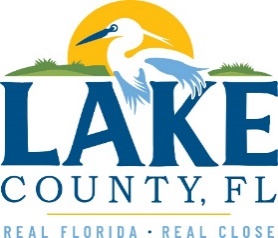 Office of Procurement ServicesP.O. Box 7800 • 315 W. Main St., Suite 441 • Tavares, FL 32778				06/07/2022SOLICTATION: Water Well and Water Treatment Systems Repair, Maintenance and new Installation			Vendors are responsible for the receipt and acknowledgement of all addenda to a solicitation. Confirm acknowledgement by including an electronically completed copy of this addendum with submittal.  Failure to acknowledge each addendum may prevent the submittal from being considered for award.THIS ADDENDUM DOES NOT CHANGE THE DATE FOR RECEIPT OF PROPOSALS.UPDATED INFORMATIONA.	Vendors shall review Revised Exhibit A – Scope of Work and Revised Attachment 2 – Pricing 	FILLABLE Form.B.	Vendors shall submit Revised Attachment 2 – Pricing FILLABLE Form with vendor’s 	response.ACKNOWLEDGEMENTFirm Name:  I hereby certify that my electronic signature has the same legal effect as if made under oath; that I am an authorized representative of this vendor and/or empowered to execute this submittal on behalf of the vendor.  Signature of Legal Representative Submitting this Bid:  Date: Print Name: Title: Primary E-mail Address: Secondary E-mail Address: 